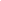 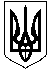 УКРАЇНАОЛЕКСАНДРІЙСЬКА РАЙОННА ДЕРЖАВНА АДМІНІСТРАЦІЯКІРОВОГРАДСЬКОЇ ОБЛАСТІ ВІДДІЛ ОСВІТИвул. 6-го Грудня, .  Олександрія, Кіровоградська область, 28000, тел./факс 05 (235) 4-40-39, е-mail: inbox6@olex.kr-admin.gov.ua, код ЄДРПОУ 02144134 ___________ №____Директорамзагальноосвітніх навчальних закладівПро співбесідуШановні директори  навчальних закладів!27 квітня 2016 року необхідно бути готовим надати відповідь на такі питання:планується залучити до відпочинку учнів 1-4 кл.,5-8,10 кл.;кількість учнів  в мовній школі;планується залучити субвенції сільських та селищних рад у сумі;планується залучити спонсорські кошти у сумі;вже визначена сума коштів з інших джерел фінансування;забезпеченість питною водою.З повагою,начальник відділу освіти						О.ПолтавецьКозир С.М.4-09-51